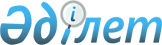 Об определении порядка и размера возмещения затрат на обучение на дому детей с ограниченными возможностями из числа детей с инвалидностью по индивидуальному учебному плану в Шортандинском районе
					
			Утративший силу
			
			
		
					Решение Шортандинского районного маслихата Акмолинской области от 21 декабря 2016 года № С-11/3. Зарегистрировано Департаментом юстиции Акмолинской области 16 января 2017 года № 5710. Утратило силу решением Шортандинского районного маслихата Акмолинской области от 24 октября 2023 года № 8С-9/2
      Сноска. Утратило силу решением Шортандинского районного маслихата Акмолинской области от 24.10.2023 № 8С-9/2 (вводится в действие по истечении десяти календарных дней после дня его первого официального опубликования). 
      Сноска. Заголовок решения - в редакции решения Шортандинского районного маслихата Акмолинской области от 02.09.2022 № 7С-28/3 (вводится в действие по истечении десяти календарных дней после дня его первого официального опубликования).
      В соответствии со статьей 16 Закона Республики Казахстан "О социальной и медико-педагогической коррекционной поддержке детей с ограниченными возможностями", статьей 11 Закона Республики Казахстан "О социальной защите лиц с инвалидностью в Республике Казахстан", Шортандинский районный маслихат РЕШИЛ:
      Сноска. Преамбула в редакции решения Шортандинского районного маслихата Акмолинской области от 02.09.2022 № 7С-28/3 (вводится в действие по истечении десяти календарных дней после дня его первого официального опубликования).


      1. Определить порядок и размера возмещения затрат на обучение на дому детей с ограниченными возможностями из числа детей с инвалидностью по индивидуальному учебному плану в Шортандинском района, согласно приложению к настоящему решению.
      Сноска. Пункт 1 - в редакции решения Шортандинского районного маслихата Акмолинской области от 02.09.2022 № 7С-28/3 (вводится в действие по истечении десяти календарных дней после дня его первого официального опубликования).

      2. Исключен решением Шортандинского районного маслихата Акмолинской области от 02.09.2022 № 7С-28/3 (вводится в действие по истечении десяти календарных дней после дня его первого официального опубликования).


      3. Признать утратившим силу решение Шортандинского районного маслихата от 7 ноября 2014 года № С-34/3 "Об определении порядка и размера на обучение на дому детей с ограниченными возможностями из числа инвалидов" (зарегистрировано в Реестре государственной регистрации нормативных правовых актов № 4475, опубликовано 10 января 2015 года в районной газете "Вести" и 10 января 2015 года в районной газете "Өрлеу").
      4. Настоящее решение вступает в силу со дня государственной регистрации в Департаменте юстиции Акмолинской области и вводится в действие со дня официального опубликования.
      "СОГЛАСОВАНО"
      "21" 12 2016 г. Порядок и размер возмещения затрат на обучение на дому детей с ограниченными возможностями из числа детей с инвалидностью по индивидуальному учебному плану в Шортандинском районе
      Сноска. Решение дополнено приложением в соответствии с решением Шортандинского районного маслихата Акмолинской области от 02.09.2022 № 7С-28/3 (вводится в действие по истечении десяти календарных дней после дня его первого официального опубликования); приложение с изменениями, внесенными решением Шортандинского районного маслихата Акмолинской области от 06.04.2023 № 8С-2/6 (вводится в действие по истечении десяти календарных дней после дня его первого официального опубликования).
      1. Настоящий порядок и размер возмещения затрат на обучение на дому детей с ограниченными возможностями из числа детей с инвалидностью по индивидуальному учебному плану в Шортандинском районе разработаны в соответствии с Правилами оказания государственной услуги "Возмещение затрат на обучение на дому детей с инвалидностью", утвержденными приказом Министра труда и социальной защиты населения Республики Казахстан от 25 марта 2021 года № 84 "О некоторых вопросах оказания государственных услуг в социально-трудовой сфере" (зарегистрирован в Реестре государственной регистрации нормативных правовых актов под № 22394) (далее - Правила возмещения затрат).
      Сноска. Пункт 1 - в редакции решения Шортандинского районного маслихата Акмолинской области от 06.04.2023 № 8С-2/6 (вводится в действие по истечении десяти календарных дней после дня его первого официального опубликования).


      2. Возмещение затрат на обучение на дому детей с ограниченными возможностями из числа детей с инвалидностью по индивидуальному учебному плану (далее - возмещение затрат на обучение) производится государственным учреждением "Отдел занятости и социальных программ" Шортандинского района на основании справки из учебного заведения, подтверждающей факт обучения ребенка с инвалидностью на дому.
      3. Возмещение затрат на обучение (кроме детей с инвалидностью, находящихся на полном государственном обеспечении и детей с инвалидностью, в отношении которых родители лишены родительских прав) предоставляется одному из родителей или иным законным представителям детей с инвалидностью, независимо от дохода семьи.
      4. Возмещение затрат на обучение производится с месяца обращения по месяц окончания срока, указанных в справке из учебного заведения, подтверждающих факт обучения ребенка с инвалидностью на дому.
      Сноска. Пункт 4 - в редакции решения Шортандинского районного маслихата Акмолинской области от 06.04.2023 № 8С-2/6 (вводится в действие по истечении десяти календарных дней после дня его первого официального опубликования).


      5. При наступлении обстоятельств, повлекших прекращение возмещения затрат на обучение (достижение ребенком с инвалидностью восемнадцати лет, окончания срока инвалидности, в период обучения ребенка с инвалидностью в государственных учреждениях, смерть ребенка с инвалидностью), выплата прекращается с месяца, следующего за тем, в котором наступили соответствующие обстоятельства.
      6. Для возмещения затрат на обучение заявитель обращается в уполномоченный орган через некоммерческое акционерное общество "Государственная корпорация "Правительство для граждан" или веб-портал "электронного правительства" (далее – портал) с заявлением по форме согласно приложению 1 или 2 к Правилам возмещения затрат с приложением документов, указанных в перечне основных требований к оказанию государственной услуги "Возмещение затрат на обучение на дому детей с инвалидностью" согласно приложению 3 к Правилам возмещения затрат.
      При обращении заявителя за назначением выплаты по возмещению затрат на обучение посредством портала запрос в информационные системы государственных органов и (или) организаций для подтверждения представленных сведений и получения необходимых сведений, предусмотренных в форме заявления согласно приложению 2 к Правилам возмещения затрат, осуществляется самим заявителем.
      Сноска. Пункт 6 - в редакции решения Шортандинского районного маслихата Акмолинской области от 06.04.2023 № 8С-2/6 (вводится в действие по истечении десяти календарных дней после дня его первого официального опубликования).


      7. Размер возмещения затрат на обучение на дому детей с ограниченными возможностями из числа детей с инвалидностью по индивидуальному учебному плану равен трем месячным расчетным показателям на каждого ребенка с инвалидностью ежемесячно на учебный год.
      8. Основания для отказа в возмещении затрат на обучение предусмотрены строкой девятой приложения 3 к Правилам возмещения затрат.
					© 2012. РГП на ПХВ «Институт законодательства и правовой информации Республики Казахстан» Министерства юстиции Республики Казахстан
				
      Председатель сессиирайонного маслихата

В.Волокитин

      Секретарьрайонного маслихата

Д.Отаров

      Аким Шортандинского района

Г.Садвокасова
Приложение
к решению Шортандинского
районного маслихата
от 21 декабря 2016 года
№ С-11/3